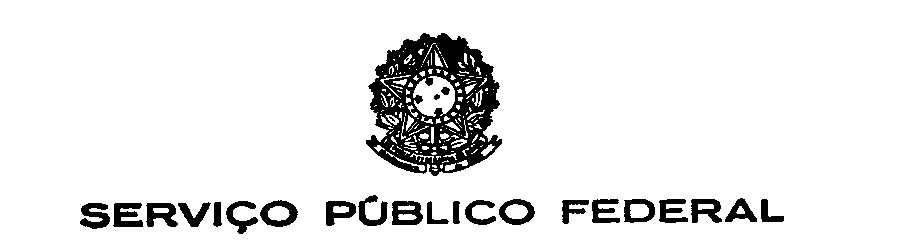 UNIVERSIDADE FEDERAL FLUMINENSE INSTITUTO DE LETRAS CURSOS DE PÓS-GRADUAÇÃO LATO SENSU EM LETRASINSCRIÇÃO EM MONOGRAFIA (FAVOR PREENCHER DIGITALMENTE OU COM LETRA LEGÍVEL)CURSO: ______________________________________________________________ NOME: _______________________________________________________________ MATRÍCULA: _________________________________________________________ E-MAIL: ______________________________________________________________ ORIENTADOR: ________________________________________________________ Niterói, ____ de _______________________ de _______. ___________________________________________ Assinatura do Aluno 